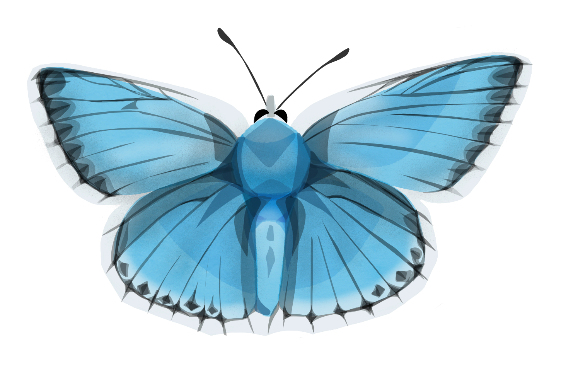 ConfidentialConfidentialApplication for voluntary role: Wild TraineeApplication for voluntary role: Wild TraineeSurname:Surname:Forenames:Forenames:Position applied for:Position applied for:Home Address:Home Address:Home Address:Telephone No. (home):Telephone No. (home):Mobile No. (if different):Mobile No. (if different):Email:Email:PostcodeRecruitment monitoring: Where did you learn of this vacancy/ role?Recruitment monitoring: Where did you learn of this vacancy/ role?Recruitment monitoring: Where did you learn of this vacancy/ role?Recruitment monitoring: Where did you learn of this vacancy/ role?Recruitment monitoring: Where did you learn of this vacancy/ role?Please Refer to the guidance notes on how to complete this form.       Please answer all questionsDeadline for applications 18th July 11:55pmPlease Refer to the guidance notes on how to complete this form.       Please answer all questionsDeadline for applications 18th July 11:55pmPlease Refer to the guidance notes on how to complete this form.       Please answer all questionsDeadline for applications 18th July 11:55pmPlease Refer to the guidance notes on how to complete this form.       Please answer all questionsDeadline for applications 18th July 11:55pmPlease Refer to the guidance notes on how to complete this form.       Please answer all questionsDeadline for applications 18th July 11:55pmGuidance notes for completing your application formWe strongly advise all applicants to read these guidance notes before completing the application form:We will appoint the best candidate for every Wild Trainee voluntary role. To do this fairly we need all applicants to provide relevant information about themselves.  This information should relate directly to the requirements of the traineeship, which are listed in the Role Description and which are regarded as essential in order to get the most from your traineeship.Your application form should provide us with as much relevant information as possible.  You should not assume that we will be familiar with the type of work/activities you have experienced in the past and therefore, you should provide detailed information.Please complete all sections of the form.  It may be helpful to do a rough draft first. You can complete it electronically or by hand, whichever you prefer, if by hand please check it is clearly legible.The form asks for any relevant training and qualifications.  We do not need a full account of your education here but please mention qualifications and/or training which are relevant (if any) to the traineeship.Additional Information is the most important part of the form.  You should refer to the Role Description and provide detailed information under appropriate headings so we can assess each application fairly.If you do not use headings, it may be difficult for us to determine your suitability for the role, which may affect the likelihood of you being selected for an interview.Curricula Vitae (CVs) will not be accepted as a part of the application scoring process. You must complete the application form in full so that we can receive the same type of information from all applicants and so that you directly address the requirements for the traineeship.Present or most recent paid, unpaid or student positionPresent or most recent paid, unpaid or student positionRole/ course titlePlease give a brief description of the duties and responsibilities that you have carried out:Length of contract/ assignmentType of organisationName and address of organisationDates of commencement/ leavingReason for leavingPeriod of notice requiredPrevious Roles (including voluntary)Previous Roles (including voluntary)Previous Roles (including voluntary)Previous Roles (including voluntary)Position held and main dutiesOrganisation name and address/ type of organisationDates from/ toReason for leavingExample:Gardening trainee (part time)Grass cuttingHedge maintenanceWeeding‘Green thumb gardening’13, Badger Drive,GloucesterGlosGarden maintenance company01/04/2020 to13/07/2021(Weekend job)To further my careerQualifications and professional developmentQualifications and professional developmentQualifications and professional developmentQualifications and professional developmentQualifications and professional development**Please note- you do not need a degree or equivalent to apply for a Wild Trainee role! ****Please note- you do not need a degree or equivalent to apply for a Wild Trainee role! ****Please note- you do not need a degree or equivalent to apply for a Wild Trainee role! ****Please note- you do not need a degree or equivalent to apply for a Wild Trainee role! ****Please note- you do not need a degree or equivalent to apply for a Wild Trainee role! **Please give details of any relevant courses you have taken or qualifications you have gained, including specialist in-house training, short courses etc.  Please also give details of the awarding body and dates of study / qualification. You may be asked to provide evidence of qualifications.Please give details of any relevant courses you have taken or qualifications you have gained, including specialist in-house training, short courses etc.  Please also give details of the awarding body and dates of study / qualification. You may be asked to provide evidence of qualifications.Please give details of any relevant courses you have taken or qualifications you have gained, including specialist in-house training, short courses etc.  Please also give details of the awarding body and dates of study / qualification. You may be asked to provide evidence of qualifications.Please give details of any relevant courses you have taken or qualifications you have gained, including specialist in-house training, short courses etc.  Please also give details of the awarding body and dates of study / qualification. You may be asked to provide evidence of qualifications.Please give details of any relevant courses you have taken or qualifications you have gained, including specialist in-house training, short courses etc.  Please also give details of the awarding body and dates of study / qualification. You may be asked to provide evidence of qualifications.Name of Qualification or CourseInstitution e.g. Training Provider, College, Professional BodyGradesDatesPlease indicate if gained on a full-time, part-time, or short course Example:City & Guilds Level 2 Diploma in Countryside and EnvironmentBadger college,GloucesterGloucestershireCollegePass2020 (12-month course)Full-timeDriving licence and travel arrangementsDriving licence and travel arrangementsDriving licence and travel arrangementsDriving licence and travel arrangementsDriving licence and travel arrangementsDo you have a current UK-valid driving licence? YesNoAre you willing to drive Gloucestershire Wildlife Trust- owned vehicles?YesNoPlease give details of any current endorsements (e.g., speeding penalties):Please give details of any current endorsements (e.g., speeding penalties):Please give details of any current endorsements (e.g., speeding penalties):Please give details of any current endorsements (e.g., speeding penalties):Please give details of any current endorsements (e.g., speeding penalties):Do you have access to a motorised vehicle?YesNoHow will you travel to the location where your traineeship is based?How will you travel to the location where your traineeship is based?How will you travel to the location where your traineeship is based?How will you travel to the location where your traineeship is based?How will you travel to the location where your traineeship is based?Criminal RecordCriminal RecordCriminal RecordCriminal RecordCriminal RecordPlease give details of any unspent criminal offences in accordance with the Rehabilitation of Offenders Act (Exceptions) Order 1974 and/or (Northern Ireland) 1979.Please give details of any unspent criminal offences in accordance with the Rehabilitation of Offenders Act (Exceptions) Order 1974 and/or (Northern Ireland) 1979.Please give details of any unspent criminal offences in accordance with the Rehabilitation of Offenders Act (Exceptions) Order 1974 and/or (Northern Ireland) 1979.Please give details of any unspent criminal offences in accordance with the Rehabilitation of Offenders Act (Exceptions) Order 1974 and/or (Northern Ireland) 1979.Please give details of any unspent criminal offences in accordance with the Rehabilitation of Offenders Act (Exceptions) Order 1974 and/or (Northern Ireland) 1979.Right to volunteer in the UKRight to volunteer in the UKRight to volunteer in the UKRight to volunteer in the UKRight to volunteer in the UKRight to volunteer in the UKRight to volunteer in the UKRight to volunteer in the UKRight to volunteer in the UKRight to volunteer in the UKRight to volunteer in the UKRight to volunteer in the UKRight to volunteer in the UKThe right to volunteer in the UK can be dependent on your citizenship and UK immigration status.The right to volunteer in the UK can be dependent on your citizenship and UK immigration status.The right to volunteer in the UK can be dependent on your citizenship and UK immigration status.The right to volunteer in the UK can be dependent on your citizenship and UK immigration status.The right to volunteer in the UK can be dependent on your citizenship and UK immigration status.The right to volunteer in the UK can be dependent on your citizenship and UK immigration status.The right to volunteer in the UK can be dependent on your citizenship and UK immigration status.The right to volunteer in the UK can be dependent on your citizenship and UK immigration status.The right to volunteer in the UK can be dependent on your citizenship and UK immigration status.The right to volunteer in the UK can be dependent on your citizenship and UK immigration status.The right to volunteer in the UK can be dependent on your citizenship and UK immigration status.The right to volunteer in the UK can be dependent on your citizenship and UK immigration status.The right to volunteer in the UK can be dependent on your citizenship and UK immigration status.Are you are legally entitled to volunteer in the UK?Are you are legally entitled to volunteer in the UK?Are you are legally entitled to volunteer in the UK?Are you are legally entitled to volunteer in the UK?Are you are legally entitled to volunteer in the UK?Are you are legally entitled to volunteer in the UK?YesYesNoNoReferencesReferencesReferencesReferencesReferencesReferencesReferencesReferencesReferencesReferencesReferencesReferencesPlease give details of two people, not related to you, who may be approached for references as to your suitability for the post.The first should be your present or most recent employer, line manager or tutor.  The second should be someone who is able to comment on your abilities in relation to the traineeship.Please give details of two people, not related to you, who may be approached for references as to your suitability for the post.The first should be your present or most recent employer, line manager or tutor.  The second should be someone who is able to comment on your abilities in relation to the traineeship.Please give details of two people, not related to you, who may be approached for references as to your suitability for the post.The first should be your present or most recent employer, line manager or tutor.  The second should be someone who is able to comment on your abilities in relation to the traineeship.Please give details of two people, not related to you, who may be approached for references as to your suitability for the post.The first should be your present or most recent employer, line manager or tutor.  The second should be someone who is able to comment on your abilities in relation to the traineeship.Please give details of two people, not related to you, who may be approached for references as to your suitability for the post.The first should be your present or most recent employer, line manager or tutor.  The second should be someone who is able to comment on your abilities in relation to the traineeship.Please give details of two people, not related to you, who may be approached for references as to your suitability for the post.The first should be your present or most recent employer, line manager or tutor.  The second should be someone who is able to comment on your abilities in relation to the traineeship.Please give details of two people, not related to you, who may be approached for references as to your suitability for the post.The first should be your present or most recent employer, line manager or tutor.  The second should be someone who is able to comment on your abilities in relation to the traineeship.Please give details of two people, not related to you, who may be approached for references as to your suitability for the post.The first should be your present or most recent employer, line manager or tutor.  The second should be someone who is able to comment on your abilities in relation to the traineeship.Please give details of two people, not related to you, who may be approached for references as to your suitability for the post.The first should be your present or most recent employer, line manager or tutor.  The second should be someone who is able to comment on your abilities in relation to the traineeship.Please give details of two people, not related to you, who may be approached for references as to your suitability for the post.The first should be your present or most recent employer, line manager or tutor.  The second should be someone who is able to comment on your abilities in relation to the traineeship.Please give details of two people, not related to you, who may be approached for references as to your suitability for the post.The first should be your present or most recent employer, line manager or tutor.  The second should be someone who is able to comment on your abilities in relation to the traineeship.Please give details of two people, not related to you, who may be approached for references as to your suitability for the post.The first should be your present or most recent employer, line manager or tutor.  The second should be someone who is able to comment on your abilities in relation to the traineeship.Reference 1Reference 1Reference 1Reference 1Reference 2Reference 2Reference 2Reference 2Reference 2Reference 2Reference 2Reference 2Name:Name:Name:Name:Name:Position:Position:Position:Position:Position:Relationship to you:Relationship to you:Relationship to you:Relationship to you:Relationship to you:Relationship to you:Relationship to you:Relationship to you:Relationship to you:Relationship to you:Relationship to you:Relationship to you:Address:Address:Address:Address:Address:Address:Address:Address:Address:Address:Address:Address:Postcode:Postcode:Postcode:Postcode:Postcode:Telephone Number:Telephone Number:Telephone Number:Telephone Number:Telephone Number:Telephone Number:Telephone Number:Telephone Number:Telephone Number:Telephone Number:Telephone Number:Telephone Number:Email:Email:Email:Email:Email:Email:Email:Email:Email:Email:Email:Email:May we contact your reference before interview?May we contact your reference before interview?May we contact your reference before interview?May we contact your reference before interview?May we contact your reference before interview?May we contact your reference before interview?May we contact your reference before interview?May we contact your reference before interview?May we contact your reference before interview?May we contact your reference before interview?May we contact your reference before interview?May we contact your reference before interview?YesNoYesNoNoNoAdditional informationBefore completing this section, please read the role description and use the requirements listed below as headings to demonstrate how you meet the requirements by giving relevant details of your experience, skills and knowledge gained in employment or elsewhere.  Attach one additional sheet if necessary.Skills:Some previous experience of practical workA good level of physical fitnessWillingness to use power tools.Willingness to supervise and lead volunteers.Mechanical aptitudeAbility to interact with a range of people.Qualities:Desire to work for nature’s recovery in the UK.Willingness to develop skills and high standards of workmanship.Passionate about the importance of wildlife and the natural environment to the health and sustainability of the planet’s climate and eco-systems.Personal commitment to nature conservation and sustainable livingEnthusiasm, motivation and dedicationRecruitment PolicyRecruitment PolicyIt is the Trust’s policy to offer Wild Trainee roles to the candidates that best demonstrate their suitability for the role, to provide equal opportunity and not to discriminate against any person because of race, colour, ethnic or national origin, religious beliefs, political opinion or affiliation, sex, marital status, sexual orientation, gender reassignment, age, or disability.It is the Trust’s policy to offer Wild Trainee roles to the candidates that best demonstrate their suitability for the role, to provide equal opportunity and not to discriminate against any person because of race, colour, ethnic or national origin, religious beliefs, political opinion or affiliation, sex, marital status, sexual orientation, gender reassignment, age, or disability.Declaration:	Please read this carefully, then sign and date your applicationDeclaration:	Please read this carefully, then sign and date your applicationI confirm that the above information is correct and understand that misleading statements may be sufficient grounds for cancelling any agreements made including withdrawing any offer made or termination of any subsequent voluntary role.I authorise the Gloucestershire Wildlife Trust to obtain references to support this application once an offer has been made and accepted and release the company and referees from any liability caused by giving and receiving information.I confirm that the above information is correct and understand that misleading statements may be sufficient grounds for cancelling any agreements made including withdrawing any offer made or termination of any subsequent voluntary role.I authorise the Gloucestershire Wildlife Trust to obtain references to support this application once an offer has been made and accepted and release the company and referees from any liability caused by giving and receiving information.Applicant's signature:Date:The information on this form will be used for recruitment and selection purposes only. All unsuccessful applications will be destroyed six months from the closing date of the position.When completed, please return this application form by email to: hr@gloucestershirewildlifetrust.co.uk Please put “Wild Trainee Application” in the subject of the e-mailApplications can also be sent in an envelope marked private and confidential to:  Human Resources DepartmentGloucestershire Wildlife TrustRobinswood Hill Country ParkReservoir RoadGloucesterGL4 6SXDeadline for applications 18th July 11:55pmThe information on this form will be used for recruitment and selection purposes only. All unsuccessful applications will be destroyed six months from the closing date of the position.When completed, please return this application form by email to: hr@gloucestershirewildlifetrust.co.uk Please put “Wild Trainee Application” in the subject of the e-mailApplications can also be sent in an envelope marked private and confidential to:  Human Resources DepartmentGloucestershire Wildlife TrustRobinswood Hill Country ParkReservoir RoadGloucesterGL4 6SXDeadline for applications 18th July 11:55pm